PORTFOLIO 2STUDENT SUBMISSIONStudent Name:  Add your name here 		Student ID: Add number hereStream: Add Year and SemesterSubmit this document by the due date to Moodle when you have completed it.BUILDING ENVELOPEIntroductionThis course covers the general practical and theoretical knowledge of the principles related to weather tightness in plumbing and gas fitting and further develops work-readiness capabilities.Learning Outcomes:By the end of this course the student will be able to:Work safely at heights (Assessed by an external provider)Describe the main principles of weather tightness in plumbing and gas fittingDescribe methods of preserving the structural integrity and prevention of damage to propertyInstall water tight roof and wall cladding pipe penetration systemsInstall basic roof cladding and flashings (e.g. corrugated steel system) There is an additional couple of pages here so you can add the photos of your sketches of the roof styles. Also the photos of the different roofs in your neighbourhood with details of their Roof Style, Roof materials and their gutter and downpipe type. Apply work-readiness capabilitiesI ____________________________________ certify that this is my own work.Learning Outcome 2:Describe the main principles of weather tightness in plumbing and gas fittingThis outcome is assessed in two ways:Online lesson in Moodle. You will be asked questions about the 4D’s of Weather tightness.Photograph of a roofing or pipe penetration job you have completed showing the features and strategies used to keep building structures water tight. Please label your photograph so your Tutor can see what you are referring to.List 3 or more ways you have kept this installation weather-tight.Add explanation hereAdd explanation hereAdd explanation hereAdd explanation hereLearning Outcome 3:Describe methods of preserving the structural integrity and prevention of damage to propertyUsing the provided headings describe what the plumber needed to plan for and adhere to in this job to preserve structural integrity and prevent damage to property.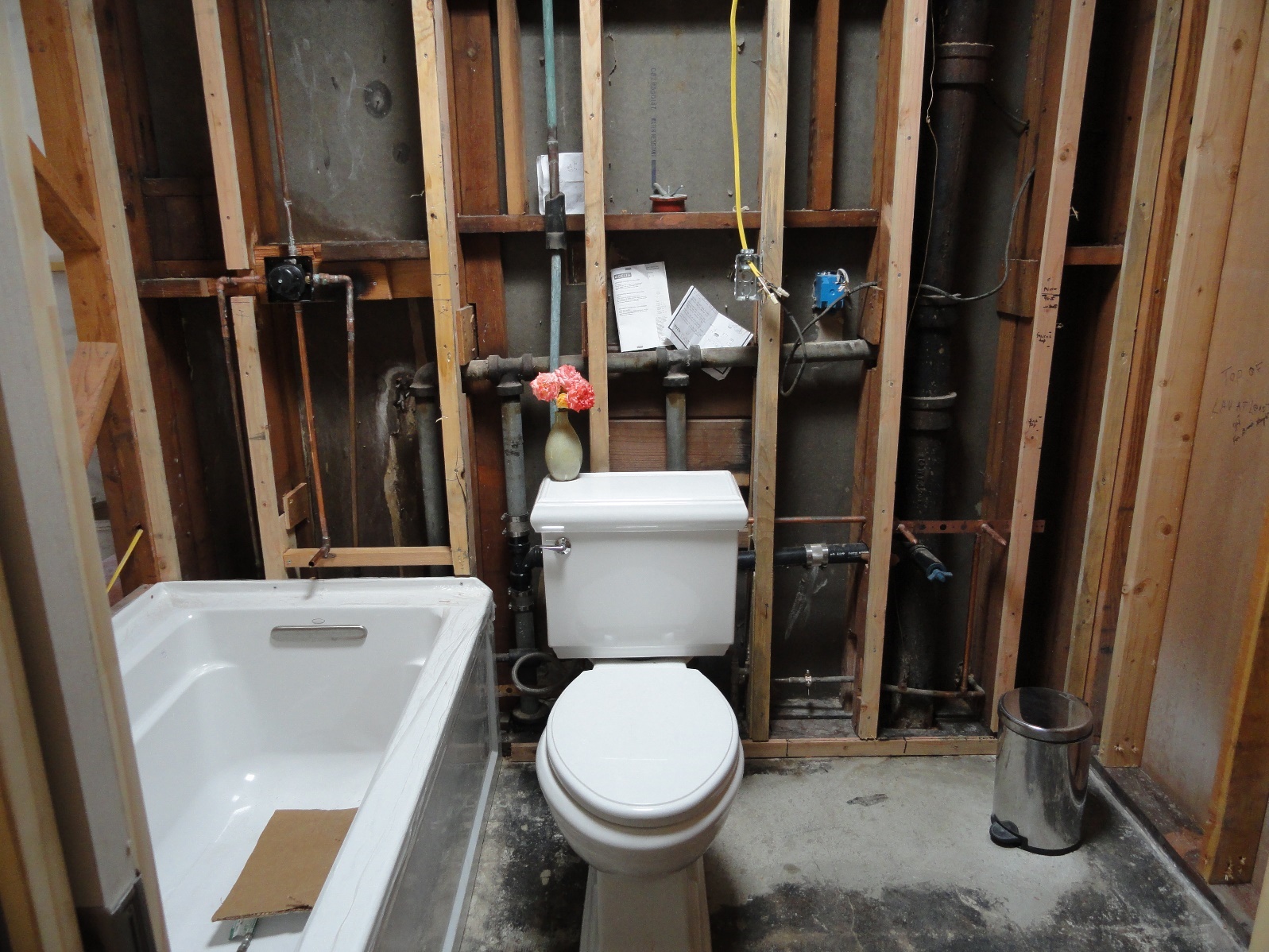 Code requirements:Notching and drilling into structural material:Add text herePenetrations through walls and floors:Add text hereCare of the customers property:	List at least 4 precautions to take care of the customers property?Learning Outcome 4:Install water tight roof and wall cladding pipe penetration systemsCreate an instructional job cardAn instructional Job card will include the following:The installation steps in order from beginning to endThese might include acceptable solutions for the jobTool listAn equipment (fittings / fixtures list)A completed Health and Safety Risk Assessment form.Any legislative requirements that need to be followed May include:a sketch or diagram describing the jobAny relevant calculationsHEALTH AND SAFETY RISK ASSESSMENTComplete the following form for this job as a hard copy and get your Tutor to sign it. Add a quality photo or photocopy of your completed form in the space below.HEALTH AND SAFETY RISK ASSESSMENT FORMPhotographic Evidence of Roof and Wall pipe penetration installationHEALTH AND SAFETY RISK ASSESSMENTComplete the following form for this job as a hard copy and get your Tutor to sign it. Add a quality photo or photocopy of your completed form in the space below.HEALTH AND SAFETY RISK ASSESSMENT FORMPhotographic Evidence of the Isometric Sketches for the different Roof Styles (you can put them in individually of just one or 2 photos) Photographic Evidence of the different 5 Roofs in your neighbourhood Please include in your description the Style(s){a roof may have a combination of Styles}, Roofing Material and the Gutter and Downpipe materials. Photographic evidence of roof claddings and flashingsLearning Outcome 6:Apply work-readiness capabilitiesAdd a signed (Tutor) and verified (Manager) copy of the Work readiness Tutor Sign off sheet here.Roof and Wall pipe penetration Roof and Wall pipe penetration Tools Required:Add to this listFittings and Fixtures Required:Add to this listPROCEDUREPROCEDUREStep:  What needs to be prepared for this jobAdd to your procedural list hereStep:  What needs to be prepared for this jobAdd to your procedural list hereLEGISLATIONLEGISLATIONReference any legislation that relates to this job or the environment the appliance / fitting is located in.Add to list hereAdd to list hereReference any legislation that relates to this job or the environment the appliance / fitting is located in.Add to list hereAdd to list hereCALCULATIONSCALCULATIONS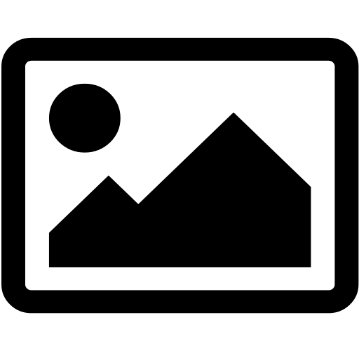 Add an image of any calculations you did hereAdd an image of any calculations you did hereIDENTIFY RISKS: Highlight / tick those that applyIDENTIFY RISKS: Highlight / tick those that applyIDENTIFY RISKS: Highlight / tick those that applyIDENTIFY RISKS: Highlight / tick those that applyTick the potential risks(s) for this activity:Tick the potential risks(s) for this activity:Tick the potential risks(s) for this activity:Tick the potential risks(s) for this activity:Slips, trips and fallsHeavy items that could fallSharp objects or toolsElectrical equipment (incl. power tools)Gas equipmentMachinery (moving parts)Machinery (sparks)Hand toolsToxic fumes and dustPoisonous chemicalsFlammable substancesExcessive noiseLadders (heights)TemperatureFatigueFlamesList any other risks:List any other risks:List any other risks:List any other risks:RISK CONTROL METHOD:RISK CONTROL METHOD:RISK CONTROL METHOD:RISK CONTROL METHOD:Write what you will do to eliminate or minimise each risk:Write what you will do to eliminate or minimise each risk:Write what you will do to eliminate or minimise each risk:Write what you will do to eliminate or minimise each risk:RISK:WHAT MIGHT HAPPEN:HOW YOU WILL ELIMINATE:HOW YOU WILL MINIMISE:PERSONAL PROTECTIVE EQUIPMENT (PPE):PERSONAL PROTECTIVE EQUIPMENT (PPE):PERSONAL PROTECTIVE EQUIPMENT (PPE):PERSONAL PROTECTIVE EQUIPMENT (PPE):Tick the personal protective equipment (PPE) needed to complete this activity:Tick the personal protective equipment (PPE) needed to complete this activity:Tick the personal protective equipment (PPE) needed to complete this activity:Tick the personal protective equipment (PPE) needed to complete this activity:FootwearOverallsSafety glassesSafety glovesWelding maskEarmuffs / earplugsHard hatHi-vis vestList any other personal protective equipment (PPE) required:List any other personal protective equipment (PPE) required:List any other personal protective equipment (PPE) required:List any other personal protective equipment (PPE) required:TUTOR SIGNATURE:DATE:Step 1Step 2In a paragraph explain what is happening in this picture.In a paragraph explain what is happening in this picture.Step 3Step 4In a paragraph explain what is happening in this picture.In a paragraph explain what is happening in this picture.Step 5Step 6In a paragraph explain what is happening in this picture.In a paragraph explain what is happening in this picture.INSTALL BASIC ROOF CLADDINGS AND FLASHINGSINSTALL BASIC ROOF CLADDINGS AND FLASHINGSTools Required:Add to this listFittings and Fixtures Required:Add to this listPROCEDUREPROCEDUREStep:  What needs to be prepared for this jobAdd to your procedural list hereStep:  What needs to be prepared for this jobAdd to your procedural list hereLEGISLATIONLEGISLATIONReference any legislation that relates to this job or the environment the appliance / fitting is located in.Add to list hereAdd to list hereReference any legislation that relates to this job or the environment the appliance / fitting is located in.Add to list hereAdd to list hereCALCULATIONSCALCULATIONSAdd an image of any calculations you did hereAdd an image of any calculations you did hereIDENTIFY RISKS: Highlight / tick those that applyIDENTIFY RISKS: Highlight / tick those that applyIDENTIFY RISKS: Highlight / tick those that applyIDENTIFY RISKS: Highlight / tick those that applyTick the potential risks(s) for this activity:Tick the potential risks(s) for this activity:Tick the potential risks(s) for this activity:Tick the potential risks(s) for this activity:Slips, trips and fallsHeavy items that could fallSharp objects or toolsElectrical equipment (incl. power tools)Gas equipmentMachinery (moving parts)Machinery (sparks)Hand toolsToxic fumes and dustPoisonous chemicalsFlammable substancesExcessive noiseLadders (heights)TemperatureFatigueFlamesList any other risks:List any other risks:List any other risks:List any other risks:RISK CONTROL METHOD:RISK CONTROL METHOD:RISK CONTROL METHOD:RISK CONTROL METHOD:Write what you will do to eliminate or minimise each risk:Write what you will do to eliminate or minimise each risk:Write what you will do to eliminate or minimise each risk:Write what you will do to eliminate or minimise each risk:RISK:WHAT MIGHT HAPPEN:HOW YOU WILL ELIMINATE:HOW YOU WILL MINIMISE:PERSONAL PROTECTIVE EQUIPMENT (PPE):PERSONAL PROTECTIVE EQUIPMENT (PPE):PERSONAL PROTECTIVE EQUIPMENT (PPE):PERSONAL PROTECTIVE EQUIPMENT (PPE):Tick the personal protective equipment (PPE) needed to complete this activity:Tick the personal protective equipment (PPE) needed to complete this activity:Tick the personal protective equipment (PPE) needed to complete this activity:Tick the personal protective equipment (PPE) needed to complete this activity:FootwearOverallsSafety glassesSafety glovesWelding maskEarmuffs / earplugsHard hatHi-vis vestList any other personal protective equipment (PPE) required:List any other personal protective equipment (PPE) required:List any other personal protective equipment (PPE) required:List any other personal protective equipment (PPE) required:TUTOR SIGNATURE:DATE:Style 1 Style 2Name of StyleName of StyleStyle 3Style 4Name of StyleName of StyleStyle 5Style 6Name of StyleName of StyleName of StyleName of StyleName of StyleName of StyleName of StyleName of StyleName of StyleName of StyleRoof 1 Roof 2Name of Style(s), Materials and Gutter and Downpipes (if you can see them)Name of Style(s), Materials and Gutter and Downpipes (if you can see them)Roof 3Roof 4Name of Style(s), Materials and Gutter and Downpipes (if you can see them)Name of Style(s), Materials and Gutter and Downpipes (if you can see them)Roof 5Roof 6Name of Style(s), Materials and Gutter and Downpipes (if you can see them)Name of Style(s), Materials and Gutter and Downpipes (if you can see them)Step 1Step 2In a paragraph explain what is happening in this picture.In a paragraph explain what is happening in this picture.Step 3Step 4In a paragraph explain what is happening in this picture.In a paragraph explain what is happening in this picture.Step 5Step 6In a paragraph explain what is happening in this picture.In a paragraph explain what is happening in this picture.